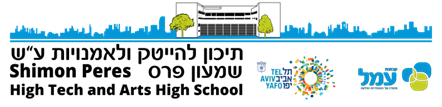 	עבודת קיץ בכימיהלתלמידים העולים לכיתה ט'  שם תלמיד     :     ______________________________________ כיתה:                  ט____                       שנת לימודים : תשפ"א פעילות 1: סימול כימי של יסודות.עבו על השאלה הסימול הכימי של היסוד נחושת יכול להיות אך ורק:cu  CUCucUהיקיפו את האפשרוית  הנכונות במשפטים הבאים: מסימול הכימי של אטומי היסודות:האות הראשונה תמיד תהיה אות לועזית גדולה /  קטנה,  שהיא האות הראשונה של שם החומר.האות השנייה (במידה וקיימת)  תמיד תהיה אות לועזית גדולה /  קטנה,  שהיא אחת מהאותיות של שם החומר.מרחיבים את ההיכרות עם הסימול הכימי של היסודות.התבוננו בטבלה המחזורית ומצאו עוד שלוש דוגמאות לשני יסודות שהסימול  הכימי של האטומים שלהם מתחיל באות זהה,קיראו את המשפטים, סמנו ליד כל משפט אם הוא נכון או לא נכון. העתיקו את כל המשפטים הנכונים, על פי סדר הופעתם, לתוך המלבן הריק. במלבן תקבלו כלל לסימול כימי של אטומי היסודות שיסכם את מה שלמדתם בשיעורים.מתקנים את התשובה לשאלה. בדקו את תשובתכם לשאלה 1. אם תעיתם, וודאו כי מבינים למה טעיתם ותקנו את התשובה.__________________________________________________________________________________________________________________________רפלקציהבפעם הבאה בה תידרשו לכתוב סימול כימי של אטומי יסודות כיצד תעשו זאת? _________________________________________________________________________________________________________________________________________________________________________________________________________________________________________________________________________________________________________________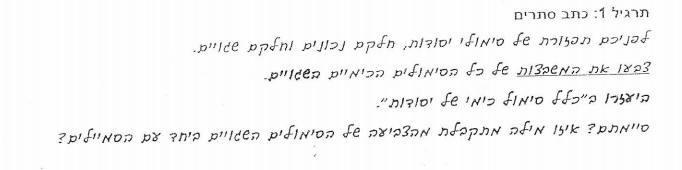 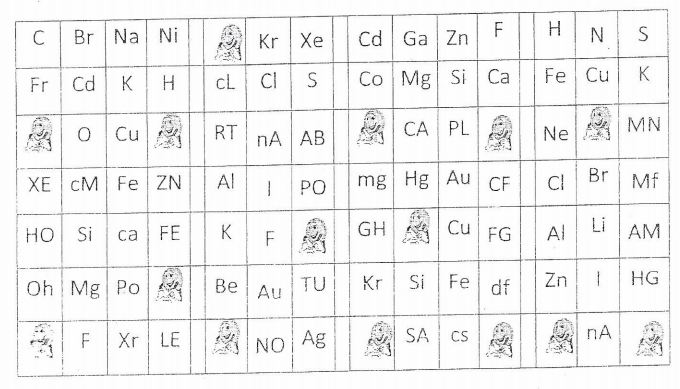 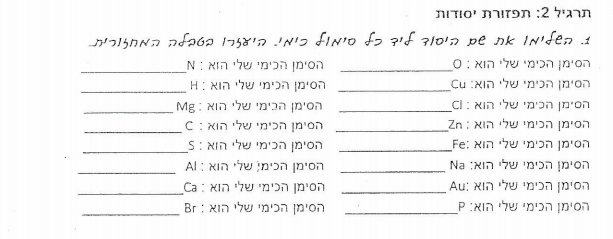 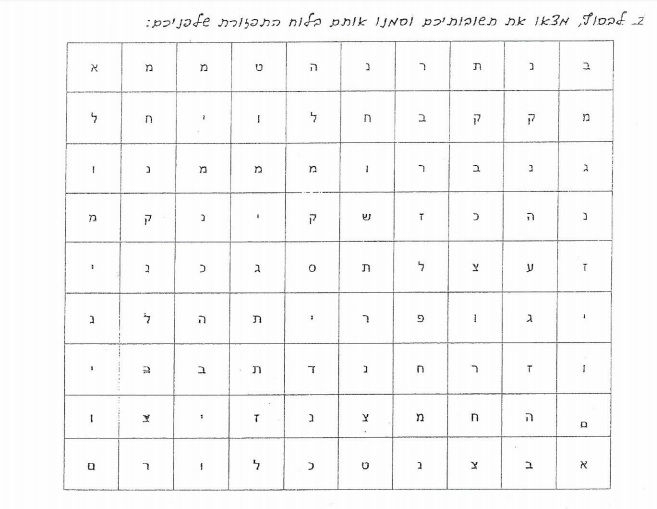 לפניכם רשימת חומרים ופירוט הרכבם. קבעו האם מדובר ביסוד, מולקולה או תרכובת.אוזון – מורכב מ- 3 אטומי חמצן שביניהם קשר כימי.הידרזין – מורכב מ-2 אטומי חנקן, ו-4 אטומי מימן המחוברים בקשר כימי.אמוניה – מורכבת מאטום חנקן ושלושה אטומי מימן שביניהם קשר כימי.הליום – מורכב מאטומים בודדים של הליום.גז חנקן – מורכב מ-2 אטומי חנקן שביניהם קשר כימי.זהב – מוצק שמורכב מאטומי זהב רבים שביניהם קשר כימי.חומצה מלחית – מורכבת מאטום מימן ואטום כלור שביניהם קשר כימי.זרחן – מורכב מ-4 אטומי זרחן שביניהם קשר כימי.נחושת – מבנה ענק שמורכב מאטומי נחושת רבים שביניהם קשר כימי. גלוקוז - מורכב מ-6 אטומי פחמן, 12 אטומי מימן ו-6 אטומי חמצן הקשורים בקשר כימי.פעילות 2: יסוד, תרכובת תערובת.תרגילים:מהי הקביעה הנכונה?חומר טהור הינו יסוד בלבד.          	ג. חומר טהור עשוי להיות יסוד או תרכובתחומר טהור הינו תרכובת בלבד                 ד. חומר טהור עשוי להיות תערובתמיינו את החומרים הבאים ליסודות, תרכובות ותערובות:סוכר			ב. מיץ לימון		ג. מים			ד. מסמר פלדה		ה. מי ברז		ו. מי סוכרז. מלח ופלפל			ח. מי ים		ט. מי סודהי. מרק עוף צח			יא. בנזין		יב. ייןיג. אלומיניום			יד. מים מינרלים.	יה. אווירנתונים מספר מודלים:         א                                    ב                                  ג                               דציינו לגבי כל אחד מן המודלים אם הוא מתאר יסוד, תרכובת או תערובת.איזה מודל עשוי לתאר: אדי מים (H2O)? חמצן (O2 )? הליום (He)? הסבירו.א. לפניכם איורים המייצגים חלקיקים של חומרים שונים. קבעו מה מיוצג בכל אחד מהאיורים יסוד אותרכובת, מורכבים מאטומים, יונים  או מולקולות.ב. הגז ניאון והגז קריפטון מורכבים כל אחד מאטומים בודדים. ציירו תערובת של 2 גזים אלו.ג  פחמן דו חמצני הוא גז המורכב מאטום פחמן ו-2 אטומי חמצן. חמצן הוא גז הבנוי מ-2     אטומי חמצן. ציירו תערובת של 3 מולקולות חמצן ו-2 מולקולות של פחמן דו חמצני.האם כל חומר הבנוי ממולקולות זזות הוא בהכרח יסוד?נמקו תשובתכם תוך הבאת דוגמאות ליסודות ולחומרים שאינם יסודות. __________________________________________________________________________________________________________________________________________________________________________________________________________פעילות 3: טבלה המחזורית ומבנה האטום.השלמו את הטבלה לפניכם מספר משפטים  המתארים אחת משלוש המשפחות הכימיות.רשמו ליד כל משפט איזו משפחה הוא מתאר: משפחת הגזים האציליםמשפחת המתכות האלקליותמשפחת ההלוגניםיסודות הבנויים מאטומים בודדים ולא נוטים להתרכב בקלות _____________משפחה הכוללת את היסוד אשלגן _______________כולם מצויים במצב צבירה גזי בטמפרטורת החדר ____________מולכים חשמל ____________יוצרים תרכובות עם מתכות ______________יסודות המופיעים בטור הראשון (מצד שמאל של טבלה היסודות) _____________משפחה הכוללת את היסוד הליום _______________יסודות המופיעים בטור שביעי (מצד ימין של טבלה היסודות)__________________יסודות המוליכים היטב חום ________________יסודות המופיעים בטור שמיני (מצד ימין של טבלה היסודות) _______________יסודות שאינם נוטים ליצור תרכובות עם יסודות אחרות _____________יסודות מוצקים בטמפרטורת החדר _______________משפחה הכוללת את היסןד פלואור _________________תשבץחברו משפטים נכונים המכילים את המושגים הבאים: גרעין, אטום, אלקטרון.  דוגמא למשפט: האטום בנוי מגרעין ומסביבו  נעים אלקטרונים       פרוטון, מספר מסה, נויטרונים_____________________________________________________________       אלקטרונים, פרוטונים. ______________________________________________________________פעילות 4: יונים.. א. היעזרו בדוגמא והשלימו את הטבלה הבאה:היעזרו בטבלה המחזורית, ומיינו את היסודות למתכות ואל מתכות.השלמו את מספר הפרוטונים ומספר האלקטרונים ביונים שבטבלה הבאה: השלמו את סימל היונים בטבלה הבאה:השלימו את הטבלה הבאה: 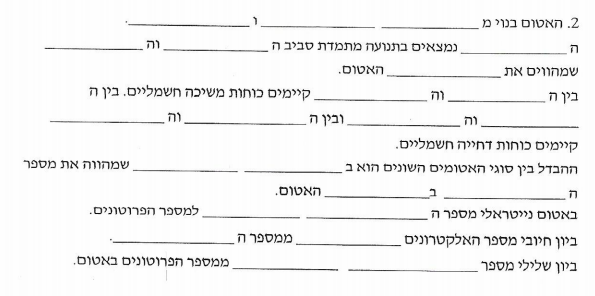 מהו המספר האטומי  של הסידן? מטענו של יון הסידן הוא +2.בחרו את המשפט הנחון (העזרו בטבלה המחזורית)ליון הסידן  22 פרוטונים.ליון הסידן 22 אלקטרונים. ליון הסידן 18 אלקטרונים.ליון הסידן  22 פרוטונים. הסבר: __________________________________________________________________________________________________________________________________________________________________________________________________________________פעילות 5: שאלות.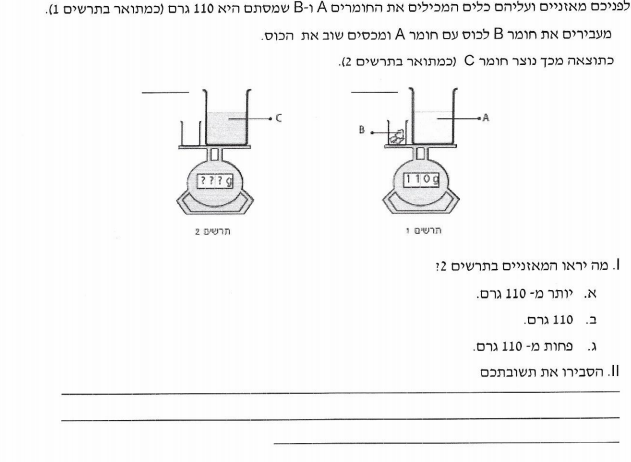 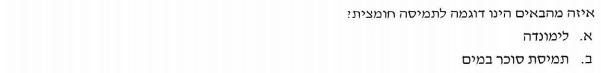 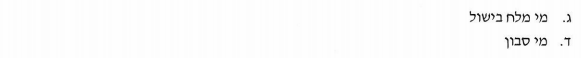 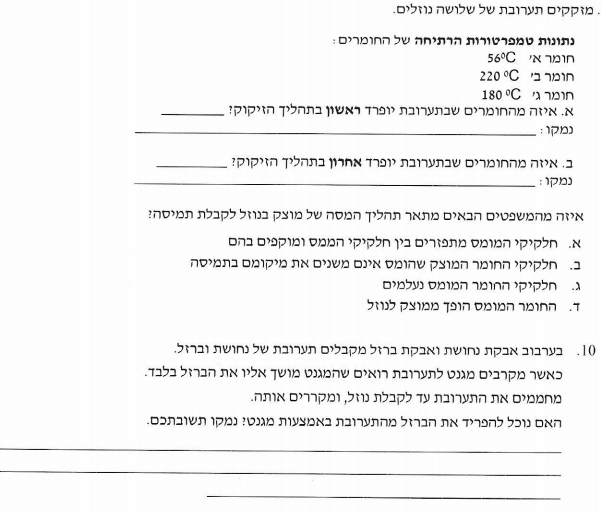 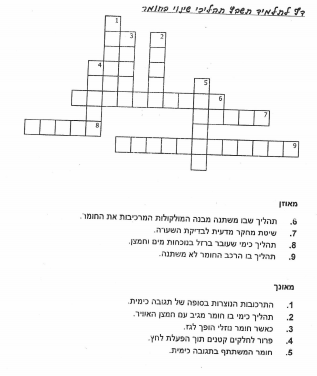 סיכום עזר : 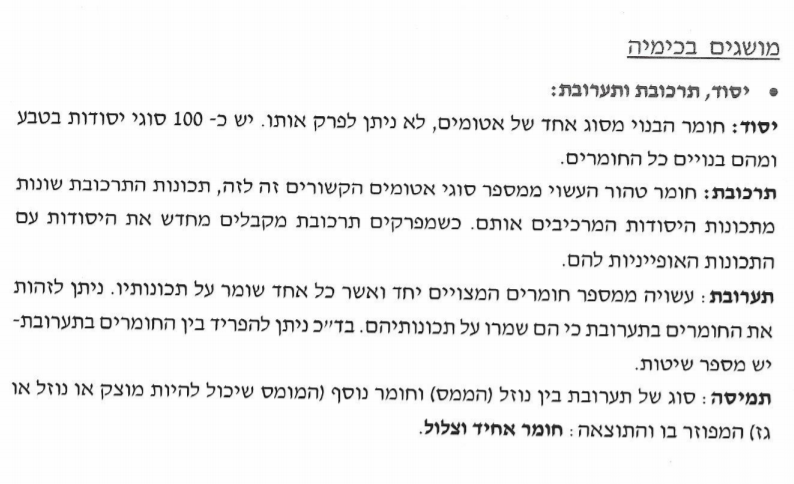 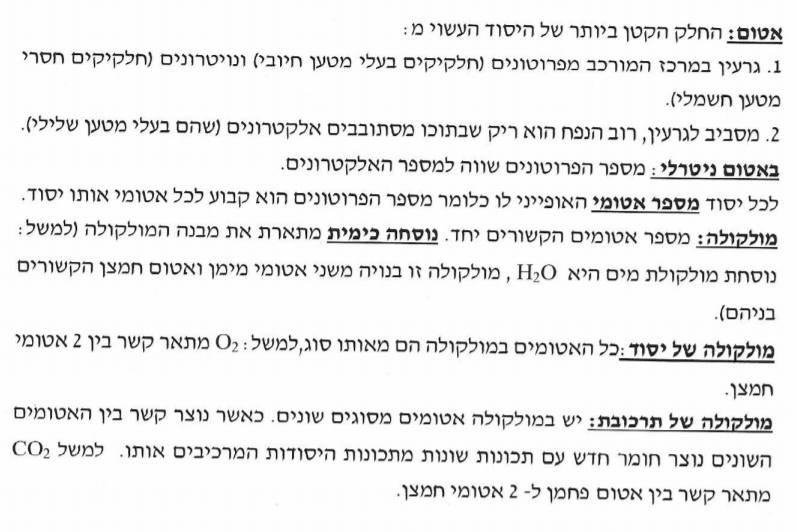 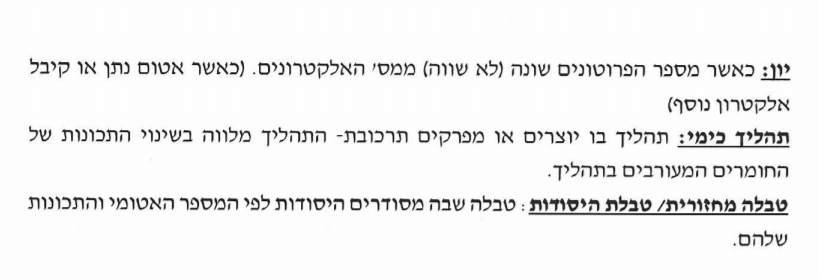 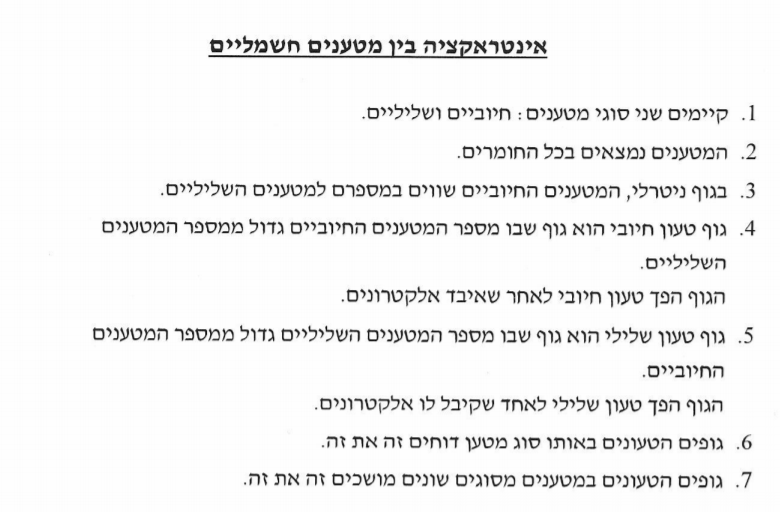 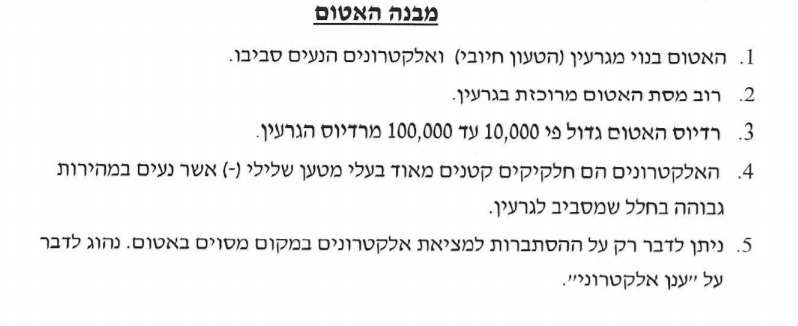 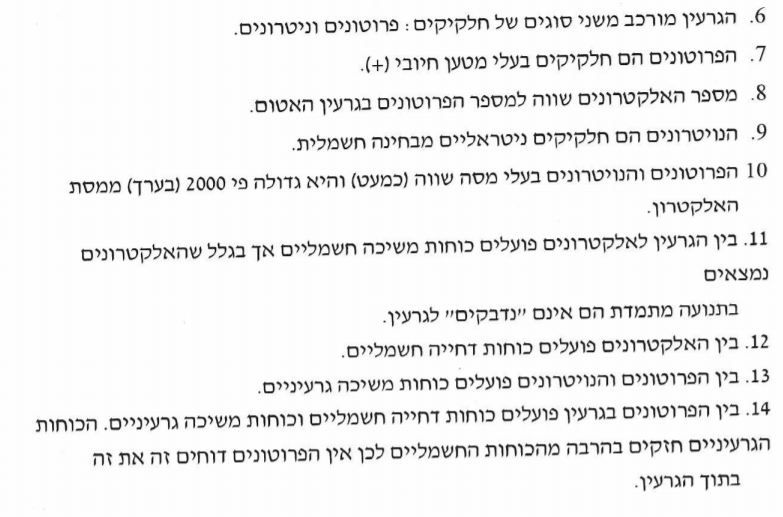 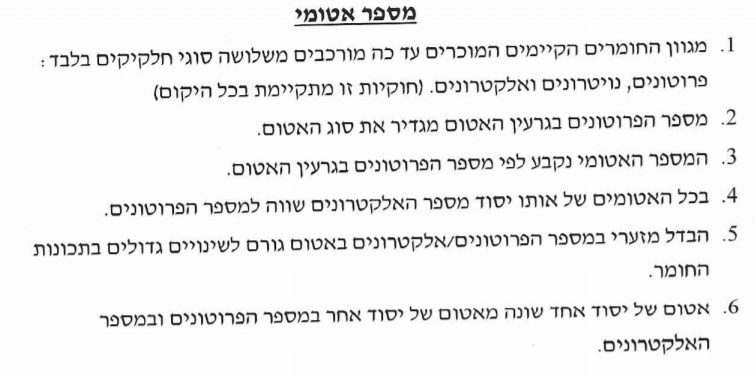 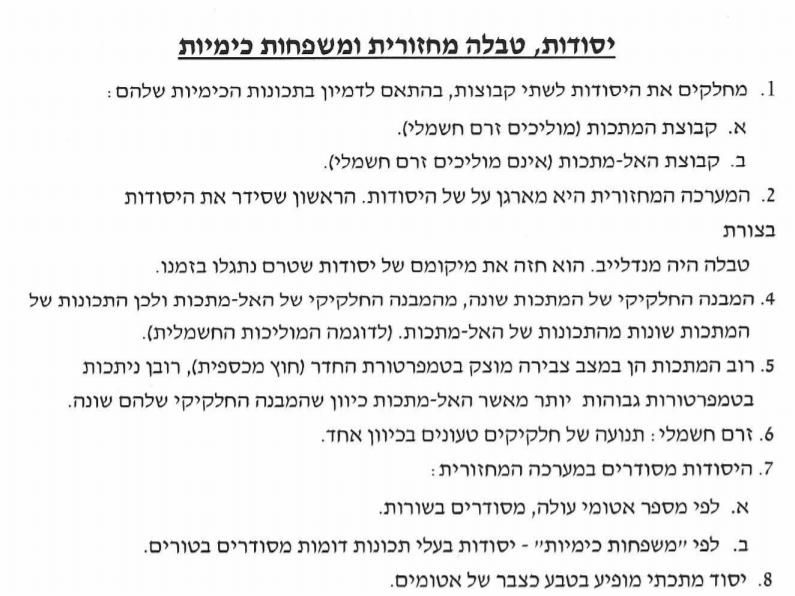 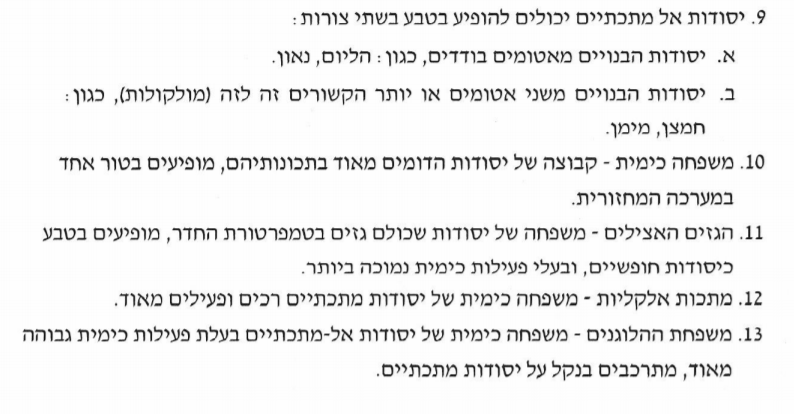 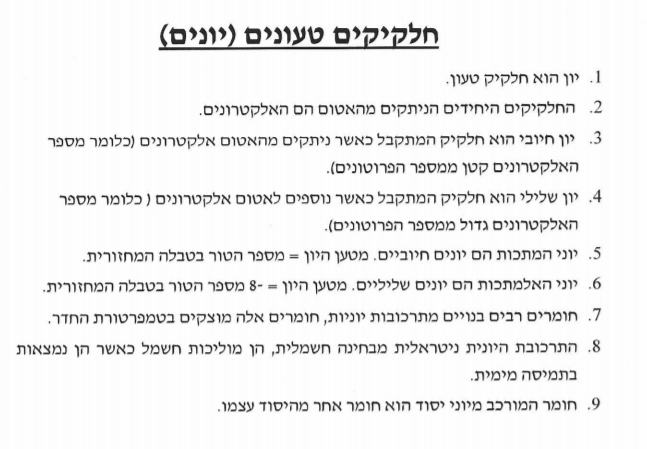 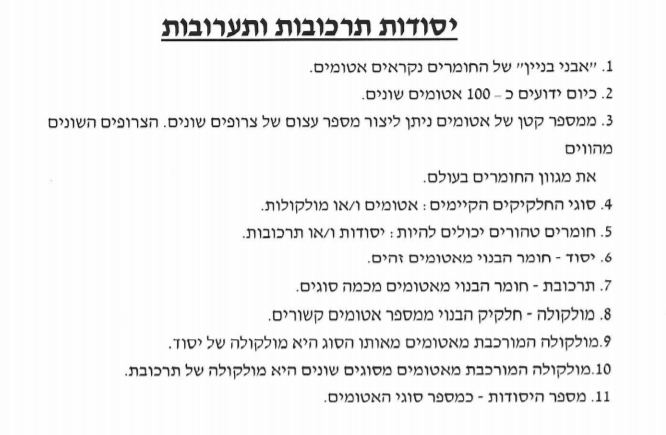 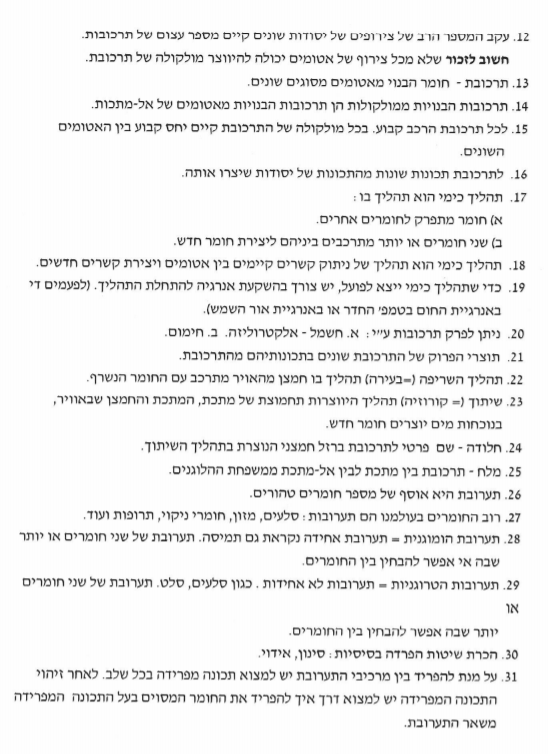 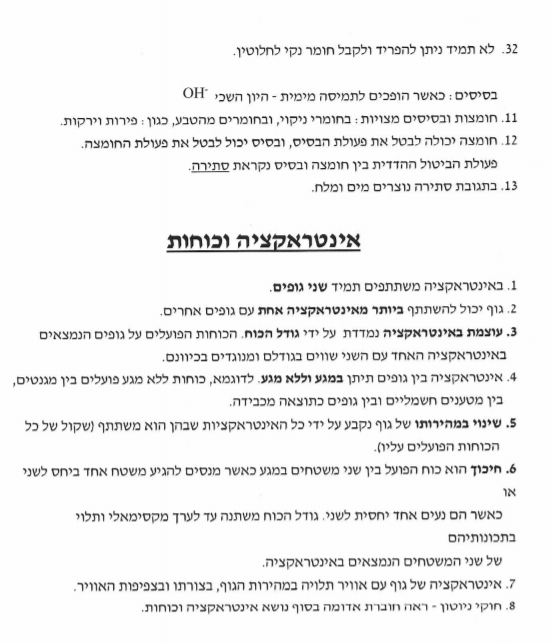 מס'שם היסודהסימול הכימישם היסודהסימול הכימידוגמהמנגן MnמגנזיוםMg1231סימול הכימי של יסודות נרשם באמצעות אות גדולה או באמצעות אות גדולה בצרוף אות שנייה הקטנהנכון / לא נכון2סימול הכימי של יסודות נרשם תמיד באמצעות אות גדולה אחת בלבדנכון / לא נכון3האות הגדולה מעידה על האות הראשונה בשמו הלועזי של היסוד נכון / לא נכון4האות הקטנה מעידה על האות הראשונה בשמו של היסוד נכון / לא נכון5האות הקטנה מעידה על אות נוספת בשמו הלועזי של היסוד נכון / לא נכוןכלל 1 – "כלל סימול כימי של יסודות"היסודסמל האטוםמספר אטומי מספר אלקטרוניםמספר פרוטונים חמצןOBAlפחמן6הליום2מימן1כלור1234567מאוזןמאוזן1. בו מרוכזת רוב המסה של אטום1. בו מרוכזת רוב המסה של אטום5. מספר הזיהוי של יסוד =  מספר הפרוטונים באטום5. מספר הזיהוי של יסוד =  מספר הפרוטונים באטום6. החלקיק השלילי באטום6. החלקיק השלילי באטום7. שתי האותיות הראשונות של שם היסוד המכיל 28 פרוטונים7. שתי האותיות הראשונות של שם היסוד המכיל 28 פרוטוניםמאונך2. חלקיק ניטרלי באטום3. חלקיק בעל מטען חיובי באטום4. יסוד בעל מספר אטומי 20. 6. מספר פרוטונים באטום מימןמספר אטומי310114491116720סימול היסודLiסידור אלקטרוני2 , 1טור בטבלה המחזורית1מטען היון1+סימול היוןLi+יון חיובי של סידןיון חיובי של נחושתיון שלילי של חמצןיון שלילי של פלואוריון חיובי של כסףסימל היוןCa+2Cu+2O-2F-Ag+מספר אטומי 20298947מספר הפרוטוניםמספר אלקטרוניםיון חיובי של מגנזיוםיון חיובי של אבץיון שלילי של גופריתיון שלילי שלחנקןיון חיובי של אשלגןסימל היוןמספר אטומי123016719מספר הפרוטונים123016719מספר אלקטרונים1028181018סימול החלקיקשםמספר אטומימספר הפרוטוניםמספר האלקטרוניםNa+יון נתרן11121210Cl-10101310S-2אבץ28810